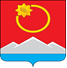 АДМИНИСТРАЦИЯ ТЕНЬКИНСКОГО ГОРОДСКОГО ОКРУГАМАГАДАНСКОЙ ОБЛАСТИП О С Т А Н О В Л Е Н И Е       07.04.2020 № 101-па                 п. Усть-ОмчугО дополнительных мерах по предотвращению распространения новой коронавирусной инфекции (COVID-19)В целях предотвращения угрозы распространения на территории Тенькинского городского округа Магаданской области новой коронавирусной инфекции (COVID-19), в соответствии с Федеральным законом от 30 марта 1999 г. № 52-ФЗ «О санитарно-эпидемиологическом благополучии	населения», Федеральным законом от 01 апреля 2020 г. № 98-ФЗ «О внесении изменений в отдельные законодательные акты Российской Федерации по вопросам предупреждения и ликвидации чрезвычайных ситуаций», Федеральным законом от 21 декабря 1994 г. № 68-ФЗ «О защите населения и территорий от чрезвычайных ситуаций природного и техногенного характера», Федеральным законом от 21 ноября 2011 г. № 323-ФЗ «Об основах охраны здоровья граждан в Российской Федерации», Указом Президента Российской Федерации от 02 апреля 2020 г. № 239 «О мерах по обеспечению санитарно-эпидемиологического благополучия населения на территории Российской Федерации в связи с распространением новой коронавирусной инфекции (COVID-19)», Трудовым кодексом Российской Федерации, Федеральным законом от 28 декабря 2009 г. № 381-ФЗ «Об основах государственного регулирования торговой деятельности в Российской Федерации», Законом Российской Федерации от 07 февраля 1992 г. № 2300-1 «О защите прав потребителей», Федеральным законом от 27 июля 2006 г. №	152-ФЗ «О персональных данных», Федеральным законом от 29 декабря 2012 г. № 273-ФЗ «Об образовании в Российской Федерации», Федеральным законом от 24 ноября 1996 г. № 132-ФЗ «Об основах туристской деятельности в Российской Федерации», Федеральным законом от 06 октября 1999 г. № 184-ФЗ «Об общих принципах организации законодательных (представительных) и исполнительных органов государственной власти субъектов Российской Федерации», Федеральным законом от 29 декабря 2006 г. № 255-ФЗ «Об обязательном социальном страховании на случай временной нетрудоспособности и в связи с материнством», постановлением Правительства Российской Федерации от 19 августа 2005 г. № 529 «Об организации и контроле за введением и отменой ограничительных мероприятий (карантина) по предписанию территориального органа, осуществляющего государственный санитарно-эпидемиологический надзор», постановлением Правительства Российской Федерации от 18 марта 2020 г. № 294 «Об утверждении Временных правил оформления листков нетрудоспособности, назначения и выплаты пособий по временной нетрудоспособности в случае карантина», распоряжением Правительства Российской Федерации от 21 марта 2020 г. № 710-р «О приостановлении проведения Всероссийской диспансеризации взрослого населения Российской Федерации в соответствии с распоряжением Правительства Российской Федерации от 27 июня 2019 г. № 1391-р», постановлением главного государственного санитарного врача Российской Федерации от 30 марта 2020 г. № 9 «О дополнительных мерах по недопущению распространения COVID-2019», постановлением главного государственного санитарного врача по Магаданской области от 31 марта 2020 г. П-106-2020 «О дополнительных мерах по предотвращению возникновения и распространения новой коронавирусной инфекции среди населения Магаданской области», приказом Минздрава России от 19 августа 2016 г. № 614 «Об утверждении рекомендаций по рациональным нормам потребления пищевых продуктов, отвечающих современным требованиям здорового питания», постановлением Главного государственного санитарного врача Российской Федерации от 24 января 2020 г. № 2 «О дополнительных мероприятиях по недопущению завоза и распространения новой коронавирусной инфекции, вызванной 2019-nCoV», постановлением Главного государственного санитарного врача Российской Федерации от 31 января 2020 г. № 3 «О проведении дополнительных санитарно-противоэпидемических (профилактических) мероприятий по недопущению завоза и распространения новой коронавирусной инфекции, вызванной 2019-nCoV», постановлением Главного государственного санитарного врача Российской Федерации от 02 марта 2020 г. № 5 «О дополнительных мерах по снижению рисков завоза и распространения новой коронавирусной инфекции (2019-пСоV)», постановлением Главного государственного санитарного врача Российской Федерации от 13 марта 2020 г. № 6 «О дополнительных мерах по снижению рисков распространения СОVID-2019», постановлением Главного государственного санитарного врача Российской Федерации от 18 марта 2020 г. № 7 «Об обеспечении режима изоляции в целях предотвращения распространения COVID-2019», письмом Роспотребнадзора от 10 марта 2020 г. № 02/3853-2020-27 «О мерах по профилактике новой коронавирусной инфекции (COVID-19)», поручениями Правительства Российской Федерации от 23 марта 2020 г., от 24 марта 2020 г., от 26 марта 2020 г., от 27 марта 2020 г., протоколом заседания оперативного штаба по предупреждению завоза и распространения новой коронавирусной инфекции на территории Российской Федерации от 10 марта 2020 г. № 10, протоколами заседания рабочей группы Государственного совета Российской Федерации по противодействию распространению новой коронавирусной инфекции, вызванной 2019-NCOV, от 20 марта 2020 г. № 4-28-3/20, от 24 марта 2020 г. №	4-28-7/20, администрация Тенькинского городского округа Магаданской области п о с т а н о в л я е т:Рекомендовать гражданам, проживающим и (или) прибывшим на территорию Тенькинского городского округа Магаданской области на период действия режима «Повышенная готовность» введенного постановлением администрации Тенькинского городского округа Магаданской области от 19.03.2020 № 78-па «О введении режима повышенной готовности на территории Тенькинского городского округа Магаданской области и мерах по предотвращению распространения новой коронавирусной инфекции (2019-nCoV)»:Не покидать места проживания (пребывания) включительно по 30 апреля 2020 года, за исключением следующих случаев:- обращения за экстренной (неотложной) медицинской помощью и случаев иной прямой угрозы жизни и здоровью;- следования к месту (от места) осуществления деятельности (в том числе работы), которая не приостановлена в соответствии с настоящим постановлением;- осуществления деятельности, связанной с передвижением по территории Тенькинского городского округа Магаданской области, в случае если такое передвижение непосредственно связано с осуществлением деятельности, которая не приостановлена на период действия режима «Повышенная готовность» (в том числе оказанием транспортных услуг и услуг доставки);- следования к ближайшему месту приобретения товаров, работ, услуг, реализация которых не ограничена в соответствии с настоящим постановлением;- выгула домашних животных на расстоянии, не превышающем 100 метров от места проживания (пребывания);- выноса отходов до ближайшего места накопления отходов.Ограничения, установленные настоящим пунктом, не распространяются на:- случаи оказания медицинской помощи;- деятельность правоохранительных органов, органов по делам гражданской обороны и чрезвычайным ситуациям и подведомственных им организаций, органов по надзору в сфере защиты прав потребителей и благополучия человека, иных органов в части действий, непосредственно направленных на защиту жизни, здоровья и иных прав и свобод граждан, в том числе противодействие преступности, охраны общественного порядка, собственности и обеспечения общественной безопасности;- деятельность руководителей и сотрудников государственных органов Магаданской области, органов местного самоуправления муниципального образования «Тенькинский городской округ» Магаданской области, организаций, осуществляющих деятельность на территории Тенькинского городского округа Магаданской области, чье нахождение на рабочем месте является критически важным для обеспечения их функционирования;- граждан, определенных решением областного оперативного штаба по недопущению завоза и распространения новой коронавирусной инфекции на территории Магаданской области и оперативного штаба по недопущению завоза и распространения новой коронавирусной инфекции на территории Тенькинского городского округа Магаданской области.1.2. Соблюдать дистанцию (далее - социальное дистанцирование) до других граждан не менее полутора метров, в том числе в общественных местах и общественном транспорте за исключением случаев оказания услуг по перевозке пассажиров и багажа легковым такси.1.3. Не допускать превышения предельного количества лиц, которые могут одновременно находиться в одном помещении:-	до 50 кв. м - не более 5 человек;-	до 100 кв. м - не более 10 человек;-	до 200 кв. м - не более 25 человек;-	свыше 200 кв. м - не более 50 человек;1.4. Ограничить посещение парков культуры и отдыха, спортивных и игровых площадок, аттракционов, кружков и секций, мест отдыха расположенные в лесах, парках, скверах, а также иных мест массового скопления граждан в границах муниципального образования «Тенькинский городской округ».1.5. Не посещать объекты (территории) религиозных организаций, за исключением служителей и персонала религиозных организаций.1.6. Ограничить посещение организаций оказывающих услуги в дистанционном формате.1.7. Предусмотреть режим самоизоляции по месту проживания либо в иных помещениях, предусмотренных для жилья, гражданам в возрасте старше 65 лет и гражданам, имеющим хронические заболевания из числа указанных в перечне, составленном Министерством здравоохранения и демографической политики Магаданской области (кроме руководителей и сотрудников организаций, чье нахождение на рабочем месте является критически важным для обеспечения их функционирования, и работников сферы здравоохранения).1.8. Следовать рекомендациям по профилактике новой коронавирусной инфекции (COVID-2019), разработанных Федеральной службой по надзору в сфере защиты прав потребителей и благополучия человека и Министерством труда и социальной защиты Российской Федерации (включая регулярное проведение дезинфекционных мероприятий). 2. Рекомендовать гражданам при планировании отпусков воздерживаться от посещения зарубежных государств, республик и регионов Российской Федерации где выявлены вспышки новой коронавирусной инфекция (2019-nCoV);3. Рекомендовать гражданам, проживающим и (или) прибывшим на территорию Тенькинского городского округа Магаданской области, посещавшим страны (территории), где зарегистрированы случаи коронавирусной инфекции (2019-nCoV):3.1. Передавать сведения о месте и датах их пребывания, возвращения, контактной информации на «горячую линию» Министерства здравоохранения	и демографической политики Магаданской области по номеру телефона 8(4132)624348 (круглосуточно), Управления Федеральной службы по надзору в сфере защиты прав потребителей и благополучия человека по Магаданской области 8 (4132) 650663 (в будние дни в рабочее время); в Территориальный отдел Управления федеральной службы по надзору в сфере защиты прав потребителей и благополучия человека по Магаданской области в Тенькинском районе 8 (41344) 22368 (в будние дни в рабочее время).3.2. При появлении первых признаков респираторной инфекции оставаться дома (по месту пребывания) и незамедлительно обращаться за медицинской помощью в медицинскую организацию по месту прикрепления с представлением информации о своем пребывании на территории, где зарегистрированы случаи новой коронавирусной инфекции (2019-пСоV), для оформления листков нетрудоспособности без посещения медицинских организаций (на дому);3.3. Соблюдать постановления главных государственных санитарных врачей о нахождении в режиме изоляции на дому (по месту пребывания).3.4. Обеспечить самоизоляцию на дому на срок 14 дней со дня возвращения в Российскую Федерацию (не посещать работу, учебу, минимизировать посещение общественных мест).4. Рекомендовать руководителям организаций, в независимости от форм собственности, осуществляющих деятельность в Тенькинском городском округе Магаданской области с применением вахтового метода, на период действия режима «Повышенная готовность»:4.1. Организовать ежедневный медицинский осмотр, включающий измерение температуры тела сотрудников, в том числе на стационарных контрольно-пропускных постах, обеспечивающих допуск на территорию осуществления рабочей деятельности, с обязательным отстранением от нахождения на рабочем месте работников с респираторными симптомами и незамедлительным вызовом к ним медицинского работника. Предусмотреть в журнале организации работ (общем журнале работ) ежедневное ведение списков работников, прошедших указанный в настоящем пункте осмотр, с указанием его результата.4.2. Исключить доступ работников, проживающих в вахтовых поселках, в населенные пункты Тенькинского городского округа Магаданской области, за исключением случаев обращения за экстренной (неотложной) медицинской помощью по показаниям медицинского работника.4.3. Осуществлять доставку работников от мест постоянного и временного проживания (в том числе вахтовых поселков) к месту осуществления производственной деятельности без промежуточных остановок в населенных пунктах Тенькинского городского округа Магаданской области, с последующей дезинфекцией использованного транспорта, исключая использование общественного транспорта.4.4 Осуществлять контроль за перемещением работников, осуществляющих трудовую деятельность вахтовым методом, внутри региона и за его пределы (въезд, выезд), с предоставлением информации на «горячую линию» Министерства здравоохранения	и демографической политики Магаданской области по номеру телефона 8(4132)624348 (круглосуточно), Управления Федеральной службы по надзору в сфере защиты прав потребителей и благополучия человека по Магаданской области 8 (4132) 650663 (в будние дни в рабочее время); в Территориальный отдел Управления федеральной службы по надзору в сфере защиты прав потребителей и благополучия человека по Магаданской области в Тенькинском районе 8 (41344) 22368 (в будние дни в рабочее время).4.5. При необходимости оказания работникам экстренной медицинской помощи немедленно информировать Магаданское областное государственное бюджетное учреждение здравоохранения «Тенькинская районная больница», осуществлять вызов медицинского работника к нему без посещения медицинских организаций, расположенных в населенных пунктах Тенькинского городского округа Магаданской области.4.6. Обеспечить сотрудников питанием, средствами индивидуальной защиты, ежедневную дезинфекцию служебных помещений, служебного жилищного фонда сотрудников, мест временного проживания сотрудников.4.7. Разработать инструкции по действию персонала в случае выявления больного (подозрительного) новой коронавирусной инфекцией.4.8. Укомплектовать техническими средствами обеззараживания воздуха все административные помещения. 4.9. В столовых (пищеблоках) обеспечить введение усиленного противоэпидемического режима (усиленный дезинфекционный режим по режиму вирусных инфекций, масочный режим, УФ обеззараживание воздуха) в соответствии с рекомендациями Федеральной службы по надзору в сфере защиты прав потребителей и благополучия человека № 02/2230-2020-32 «О проведении профилактических и дезинфекционных мероприятий в организациях общественного питания».5. Определить, что граждане, проживающие и (или) прибывшие на территорию Тенькинского городского округа Магаданской области, а также работодатели, в независимости от форм собственности, осуществляющие деятельность на территории Тенькинского городского округа Магаданской области на период действия режима «Повышенная готовность», введенного постановлением администрации Тенькинского городского округа Магаданской области от 19 марта 2020 г. № 78-па «О введении режима повышенной готовности на территории Тенькинского городского округа Магаданской области и мерах по предотвращению распространения новой коронавирусной инфекции (2019-nCoV)», обязаны выполнять Указы Президента Российской Федерации, решения и постановления Правительства Российской Федерации, Указы губернатора Магаданской области, решения и постановления Правительства Магаданской области, распоряжения и постановления главы Тенькинского городского округа, распоряжения и постановления администрации Тенькинского городского округа Магаданской области в сфере принятия мер по предотвращению распространения новой коронавирусной инфекции (COVID-19) и несут персональную ответственность за причинение вреда жизни и здоровью граждан в связи с непринятием мер по предотвращению распространения новой коронавирусной инфекции (COVID-19).5. Отделу по организационному и информационному обеспечению администрации Тенькинского городского округа (Волконидина С.В.), муниципальному автономному учреждению «Редакция газеты «Тенька» (Сафошкина С.Д.):5.1. Обеспечить размещение (опубликование) настоящего постановления на официальном сайте администрации Тенькинского городского округа Магаданской области в информационно-телекоммуникационной сети «Интернет»;5.2. Обеспечить информирование населения о случаях выявления коронавирусной инфекции (2019-nCoV) и мероприятиях по предотвращению ее распространения на территории Тенькинского городского округа Магаданской области.6. Ответственность за исполнением настоящего постановления возложить на заместителя главы администрации Тенькинского городского округа по вопросам социальной политики Реброву Е.Ю.7. Настоящее постановление подлежит официальному опубликованию (обнародованию).Глава Тенькинского городского округа                                                               Д.А. Ревутский